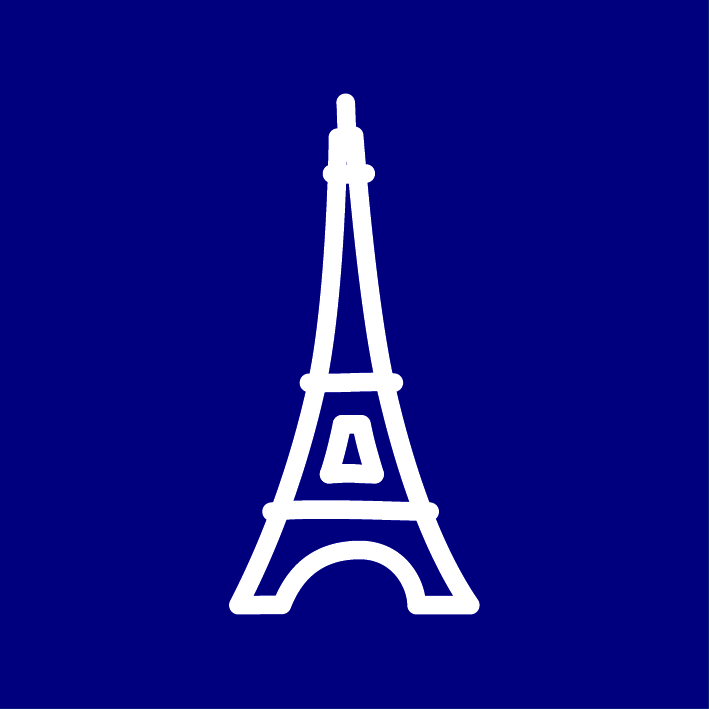 06/03/2019 11h-18hDAN OTVORENIH VRATACAMPUS FRANCE CROATIEZainteresirani ste za studij u inozemstvu? Provjerite što sve nudi Francuska! Dođite u Francuski institut, u Espace Campus France Croatie na adresi Preradovićeva 5 u Zagrebu i zatražite sve potrebne informacije vezane za studijske programe, institucije visokog školstva u Francuskoj kao i stipendije francuske vlade.Za najavljene grupe učenika i studenata u mogućnosti smo organizirati posebne prezentacije prema dogovoru.www.croatie.campusfrance.orgzagreb@campusfrance.org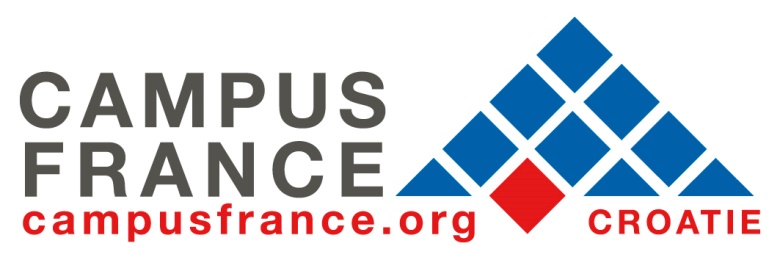 